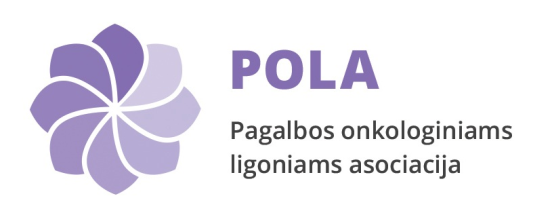 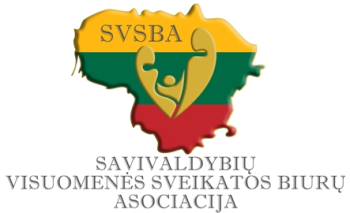 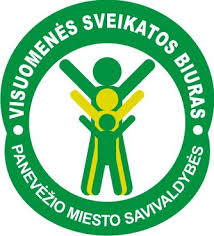 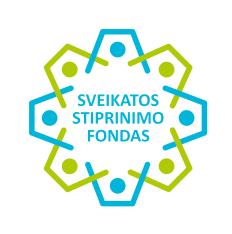 POLA mokymai gyvensenos klausimaisonkologiniams pacientams ir jų artimiesiems2019 m. spalio 13 d. (sekmadienis)VšĮ "Vidmavita" patalpose, Pušyno g. 19, Panevėžys09.45-10.00Dalyvių registracijaDalyvių registracijaDalyvių registracija10.00-10.15Mokymų idėjos pristatymasJūratė Grubliauskienė, Visuomenės sveikatos biurų asociacijos Tarybos narė, Virginijus Šaulys, POLA projektų vadovas10.15-11.30Žinios ir priemonės, padedančios kelionėje per vėžį Dainora Mačiulienė, LSMU Kauno klinikų chemoterapinės onkologijos gydytoja rezidentė11.30-11.45Klausimai ir atsakymai11.45-13.00Fizinio aktyvumo svarba sergant 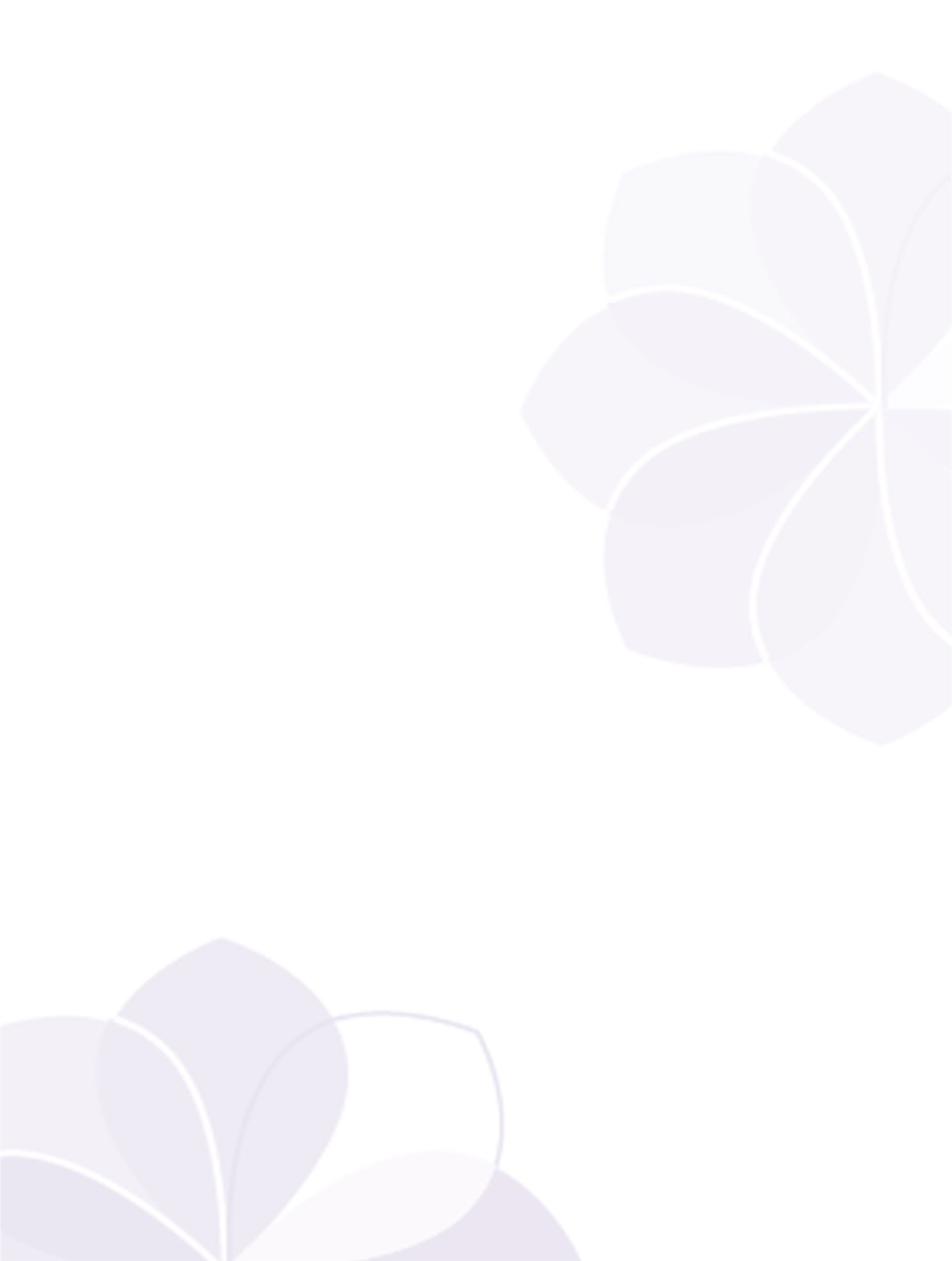 onkologinėmis ligomisVirginija Petkevičienė, sergančiųjų lėtinėmis ligomis fizinio aktyvumo specialistė ir trenerė13.00-13.15Klausimai ir atsakymai13.15-14.15PietūsPietūsPietūs14.15-15.30Maisto įtaka, įžvalgos bei patarimai sergantiems onkologine ligaVirginijus Šaulys, pacientas, VšĮ „Sveikim kartu“ direktorius, meno terapijos spektaklio NENUGALĖTIEJI įkūrėjas15.30-15.45Klausimai ir atsakymai15.45-16.45Pranešėjų diskusija su renginio dalyviais16.45-17.00Mokymų apibendrinimasMokymų apibendrinimasMokymų apibendrinimas